Об отчетности за декабрь 2021г       Управление финансов Липецкой области в связи с праздничными и выходными днями в январе 2022 года сообщает, что   месячная отчетность за декабрь 2021 года должна быть представлена в следующие сроки:-   ф.2-Б(Ф) – не позднее 12 января 2022 года;- ф.0503324, ф.125н (отчет об использовании единой субвенции), ф.0503125 - не позднее 13 января 2022 года;- ф.0503127, ф.0503387, ф.0503160, ф.0503184 – не позднее 14 января 2022 года;- ф.503128НП, ф.050373 НП, ф.0503160, ф.125н (по единой субвенции) – не позднее 18 января 2022 года.Отчетность представляется в электронном виде в программном комплексе «Свод- Смарт», подписывается электронно-цифровой подписью.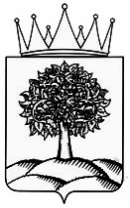 РОССИЙСКАЯ ФЕДЕРАЦИЯЛИПЕЦКАЯ ОБЛАСТЬУПРАВЛЕНИЕ ФИНАНСОВ. Липецк, пл. им. Г.В. Плеханова, 4тел./факс (4742) 36-84-70, (4742)36-84-28E-mail: obl@fin.lipetsk.ruГлавным распорядителям средств областного бюджетаОКУ «Центр бухгалтерского учета»ОКУ «Центр бухгалтерского учета в сфере социальной политики»ОКУ «Центр бухгалтерского учета в сфере здравоохранения»Главным распорядителям средств областного бюджетаОКУ «Центр бухгалтерского учета»ОКУ «Центр бухгалтерского учета в сфере социальной политики»ОКУ «Центр бухгалтерского учета в сфере здравоохранения»На №_____  от _______Главным распорядителям средств областного бюджетаОКУ «Центр бухгалтерского учета»ОКУ «Центр бухгалтерского учета в сфере социальной политики»ОКУ «Центр бухгалтерского учета в сфере здравоохранения»Заместитель начальника управленияН.А. МурашкинаПьянникова С.А.4742 368 452